POTENSI SUMBER DAYA ALAMPOTENSI UMUMLuas wilayah Desa Sebangar 12.000 Ha yang terdiri dari 31 Rukun Tetangga ( RT ) dan 9 Rukun Warga. Secara geografis, posisi wilaya Desa Sebangar Kecamtan Bathin Soalpan pada posisi bujur timur 1,311,132 - 101,293,084 Lintang Utara.  Batas WilayahWilayah Desa sebangar berbatasan dengan :Sebelah Utara berbatasan dengan Desa Bumbung Kecamatan Bathin SolapanSebelah Selatan berbatasan dengan Desa Pematang Obo Kecamatan Bathin Solapan Sebelah Timur berbatasan dengan Desa AIR JAMBAN/ PAMESI Kecamatan Bathin SolapanSebelah Barat berbatasan dengan Desa Boncah Mahang Kecamatan Bathin SolapanLuas Wilayah Menurut PengunaanSumber daya alam berupa perkebunan kelapa sawit dan kebun karet Sumberdayaindustri kerajinan rumah tangga unggulan dan pengolahan hasil hasil pertanian.PETERNAKANJenis Populasi TernakSUMBER DAYA AIRSumber Air BersihKualitas Air MinumSungaiKEBISINGANPOTENSI SUMBERDAYA MANUSIAJUMLAHUSIA-AGAMAKEWARGANEGARAANETNISCACAT MENTAL FISIKTENAGA KERJAPOTENSI KELEMBAGAANLEMBAGA PEMERINTAHANLEMBAGA KEMASYARAKATANLEMBAGA EKONOMILEMBAGA PENDIDIKANLEMBAGA ADATLEMBAGA KEAMANANPOTENSI PRASARANA DAN SARANAPRASARANA AIR BERSIH DAN SANITASIPrasarana AirSanitasiPRASARANA DAN SARANA PEMRINTAHPrasarana dan sarana Pemerintahan Desa SebangarPrasarana dan Sarana Badan Permusyawaratan Desa (BPD)PRASARANA DAN SARANA LEMBAGA KEMASYARAKATAN DESA SEBANGARPRASANA PERIBADATANPRASARANA OLAHRAGAPRASARANA DAN SARANA KESEHATANPrasarana KesehatanSarana KesehatanPRASARANA DAN SARANA KEBERSIHAN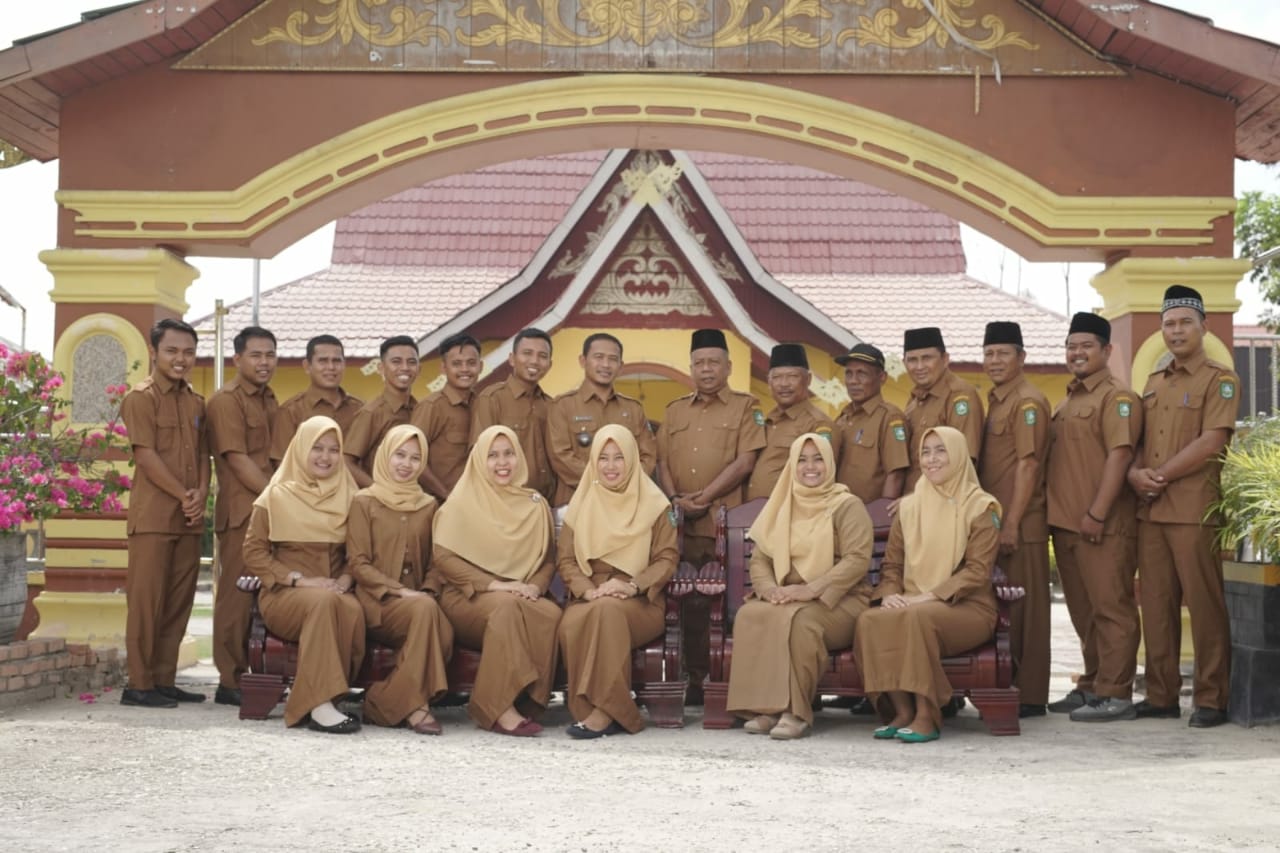 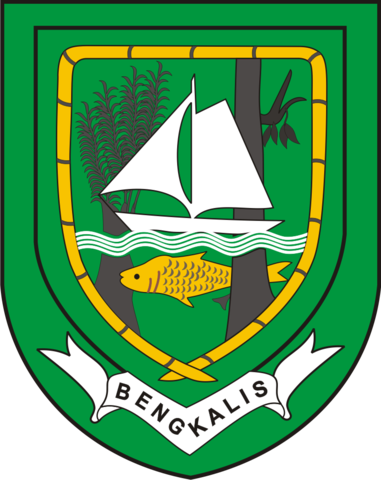 DESA			 : SEBANGARKECAMATAN		 : BATHIN SOLAPANKABUPATEN		 : BENGKALISPROVINSI		 : RIAU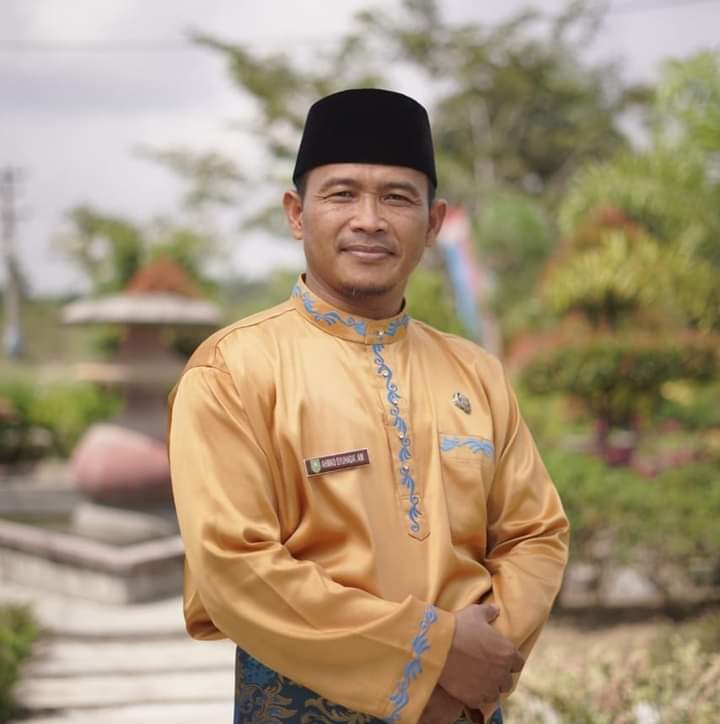 KEPALA DESA SEBANGAR                                             AHMAD SYUHADA’.AMKATA PENGANTARDengan mengucap puji syukur kehadirat Tuhan Yang Maha Esa, atas rahmat dan karuniaNya sehingga penyusunan  Profil Desa Sebangar Kecamatan Bathin Solapan Kabupaten Bengkalis ini dapat diselesaikan. Sajian data dalam Profil Desa Sebangar ini sesuai dengan Undang-Undang Nomor 6 tahun 2014 tentang Desa dalam hal penyajian informasi secara terbuka dan sistematis tentang gambaran umum potensi serta perkembangan Desa Sebangar. 	Secara khusus data Profil Desa adalah kumpulan data tentang potensi dan perkembangan desa, yang diperlukan untuk perbandingan atau referensi dan sebagai data acuan dalam penyusunan program kegiatan pembangunan desa serta kebijakan Pemerintah Desa, melaksanakan penyusunan tata ruang wilayah, dan penyusunan kebijakan-kebijakan pembangunan lainnya.PENUTUP	Buku Profil Desa Sebangar Tahun 2020 ini dapat memberikan gambaran mengenai perkembangan kependudukan dan potensi di Desa Sebangar, Kecamatan Bathin Solapan, Kabupaten  Bathin Solapan. 	Dengan gambaran tersebut memberi rekomendasi untuk menyusun kebijakan daerah, penelitian, sebagai dasar bagi Pemerintah Daerah dalam upaya peningkatan kesejahteraan rakyat. Buku ini kami harapkan dapat digunakan oleh instansi pemerintah/swasta maupun pihak lain yang membutuhkan untuk mengetahui kondisi tentang kependudukan. Kami berharap buku ini dapat diperbaharui setiap tahunnya agar diketahui kondisi kedepannya. Kami menyadari bahwa buku Profil Desa Sebangar, Kecamatan Bathin Solapan, Kabupaten Sebangar ini masih jauh dari sempurna, sehingga kritik dan saran sangat kami butuhkan untuk perbaikan buku Profil ini di masa yang akan datang.BatasDesaKecamatanSebelah UtaraBumbungBathin SolapanSebelah SelatanPematang OboBathin SolapanSebelah TimurAir Jamban/PamesiBathin SolapanSebelah BaratBoncah MahangBathin SolapanLuas Pemukiman  4000 ha/m2Luas Perkebunan  5000 ha/m2Luas Kuburan         8 ha/m2 Luas Pekarangan       10 ha/m2Luas Taman         1 ha/m2Perkantoran         6 ha/m2Luas Prasana Lainya       10 ha/m2Total Luas/m2TANAH PERKEBUNANTanah perkebunan Rakyat1280   ha/m2Tanah perkebunan perorangan3720   ha/m2   Total Luas5000   ha/m2TANAH FASILITAS UMUMLapangan Olahraga1    ha/m2Perkantoran Pemerintah3    ha/m2Ruang Publik/Taman kota0,5 ha/m2Tempat Pemakaman Desa/Umum5    ha/m2Tempat pembuangan sampah1    ha/m2Bangunan Sekolah8    ha/m2Pertokoan15 ha/m2Fasilitas Pasar1   ha/m2Jenis TernakJumlah PemilikPerkiraan Jumlah PopulasiSapi32 Orang150 EkorKerbau37 Orang136 EkorBabi43 Orang183 EkorSungaiKecilDanau-Mata AirBesarBendungan-Embung-Embung-Jebakan AirKecilJenisJumlah( Unit )Pemanfaat(kk)KondisiMata Air15200BaikSumur Gali500500BaikSumur Pompa750750BaikHidran Umum---PAM---Pipa ---Sungai127RusakEmbung---Bak Penampung Air Hujan100100BaikDepot Isi Ulang5500BaikMata AirBaikSumur GaliBaikSumur PompaBaikHidran Umum-PAM-Pipa -SungaiKurang BaikEmbungBaikBak Penampungan AirBaikDepot Isi UlangBaikSumber Lain-Jumlah Sungai1KondisiTercemarYaPendangkalan/Pengendapan Lumpur TinggiYaKeruhYaJernih Dan Tdak TercemarTidakBerkurang Nya Biota SungaiTidakKeringTidakTingkat kebisinganEkses DampakKebisinganSumber Kebisingan (Kendaraan Bermotor,kreta api ,pelabuhan ,airport,pabrik ,dllEfek terhadappendudukKebisingan TinggiTidak-Kebisingan SedangTidak-Kebisingan RinganYaKendaraan BermotorBerisikTidak BisingTidak-Jumlah Laki-Laki3.862    OrangJumlah Perempuan        3. 576   OrangJumlah Total        7.438    OrangJumlah KK         2.066  KK UsiaLaki-LakiPerempuan0-12 Bulan25  Orang32  Orang1   Tahun30  Orang40  Orang2   Tahun47  Orang55  Orang3   Tahun42  Orang53  Orang4   Tahun59  Orang66  Orang5   Tahun60  Orang67  Orang6   Tahun73  Orang84  Orang7   Tahun58  Orang69  Orang8   Tahun82  Orang75  Orang9   Tahun74  Orang90  Orang10 Tahun65  Orang84  Orang11 Tahun68  Orang72  Orang12 Tahun51  Orang67  Orang13 Tahun70  Orang75  Orang14 Tahun86  Orang83  Orang15 Tahun47  Orang92  Orang16 Tahun59  Orang41  Orang17 Tahun75  Orang56  Orang18 Tahun71  Orang43  Orang19 Ta hun78  Orang78  Orang20 Tahun82  Orang85  Orang21 Tahun66  Orang79  Orang22 Tahun79  Orang74  Orang23 Tahun65  Orang87  Orang24 Tahun47  Orang93  Orang25 Tahun58  Orang77  Orang26 Tahun57  Orang81  Orang27 Tahun63  Orang78  Orang28 Tahun74  Orang80  Orang29 Tahun81  Orang87  Orang30 Tahun38  Orang91  Orang31 Tahun55  Orang74  Orang32 Tahun71  Orang76  Orang33 Tahun83  Orang89  Orang34 Tahun52  Orang94  Orang35 Tahun77  Orang91  Orang36 Tahun89  Orang95  Orang37 Tahun56  Orang79  Orang38 Tahun75  Orang87  Orang39 Tahun65  Orang68  Orang40 Tahun52  Orang61  Tahun41 Tahun61  Orang 56  Orang42 Tahun40  Orang51  Orang43 Tahun46  Orang 55  Orang44 Tahun43  Orang47  Orang45 Tahun35  Orang40  Orang46 Tahun39  Orang35  Orang47 Tahun50  Orang47  Orang48 Tahun31  Orang49  Orang49 Tahun28  Orang36  Orang50 Tahun36  Orang42  Orang51 Tahun41  Orang45  Orang52 Tahun45  Orang50  Orang53 Tahun33  Orang37  Orang54 Tahun29  Orang33  Orang55 Tahun35  Orang39  Orang56 Tahun38  Orang37  Orang57 Tahun43  Orang52  Orang58 Tahun30  Orang48  Orang59 Tahun35  Orang41  Orang60 Tahun31  Orang37  Orang61 Tahun25  Orang34  Orang62 Tahun37  Orang42  Orang63 Tahun45  Orang51  Orang64 Tahun47  Orang 55  Orang65 Tahun50  Orang57  Orang66 Tahun56  Orang60  Orang67 Tahun41  Orang45  Orang68 Tahun39  Orang36  Orang69 Tahun42  Orang44  Orang70 Tahun28  Orang35  Orang71 Tahun34  Orang46  Orang72 Tahun36  Orang52  Orang73 Tahun31  Orang54  Orang74 Tahun27  Orang25  Orang75 Tahun35  Orang29  Orang>75 Tahun56  Orang51  OrangTotal4.283  Orang4.452  OrangAGAMAJUMLAHIslam6.498 OrangKristen1.816 Orang Katolik784 OrangHindu-Budha              -Khonghucu-Kepercayaan Kepada Tuhan YME-Aliran Kepercayaan Lainnya-TOTAL       9.098  OrangKewarganegaraanLaki-LakiPerempuanWarga Negara Indonesia3.862 Orang3.576 OrangWarga Negara Asing--Dwi Kewarganegaraan--Jumlah3.862 Orang3.576 OrangETNISLaki-LakiPerempuanAceh23  Orang29  OrangBatak1790  Orang1794  OrangNias236  Orang241  OrangMentawai--Melayu497  Orang485  OrangMinang350  Orang407  OrangKubu--Anak Dalam--Badui--Betawi--Sunda--Jawa2.186  Orang1.072  OrangMadura --Bali--Banjar8  Orang13 OrangDayak--Bugis--Makasar--Mandar--Sasak--Ambon--Minahasa--Flores--Papua--Timor--Sabu--Rote--Sumba--Samawa--Asia --Afrika--Australia--China--Amerika--Eropa--Sakai--Jumlah5.103  Orang4041  OrangCACAT FISIKLaki-LakiPerempuanTuna Rungu3  Orang 1  OrangTuna Wicara5  Orang2  OrangTuna Netra2  Orang3  OrangLumpuh --Sumbing4  Orang5  OrangJumlah11 Orang11  Orang.................................................CACAT MENTALIdiot2  Orang3  OrangGila1  Orang-Stress--Autis--Jumlah3  Orang3  OrangTenaga KerjaLaki-LakiPerempuanPenduduk Usia 18-56 Tahun  2164  Orang2.546  OrangPenduduk Usia 18-56 Tahun yang bekerja 1957  Orang643  OrangPenduduk Usia 18-56 Tahun Yang belum atau tidak bekerja287  Orang1903  OrangPenduduk Usia 0-6 Tahun336  Orang397  OrangPenduduk Masih Sekolah 7-18 Tahun846  Orang719  OrangPenduduk Usia 56 Tahun Keatas768  Orang840  OrangPEMERINTAHAN DESA/KELURAHANPEMERINTAHAN DESA/KELURAHANPEMERINTAHAN DESA/KELURAHANDasar hukum pembentukan pemerintahan desa/kelurahanAdaPerdaDasar Hukum Pemebentukan BPDAdaPerdaJumlah Perangkat Desa SebangarJumlah Perangkat Desa Sebangar23  OrangKepala Desa SebangarKepala Desa SebangarAdaSekretaris Desa SebangarSekretaris Desa SebangarAdaKepala Urusan PemerintahanKepala Urusan PemerintahanAda ( Aktif )Kepala Urusan PembangunanKepala Urusan PembangunanAda ( Aktif )Kepala Urusan Pemberdayaan MasyarakatKepala Urusan Pemberdayaan Masyarakat             Ada ( Aktif )Kepala Urusan Kesejahteraan RakyatKepala Urusan Kesejahteraan RakyatAda ( Aktif )Kepala Urusan UmumKepala Urusan UmumAda ( Aktif )Kepala Urusan KeuanganKepala Urusan KeuanganAda ( Aktif )Jumlah StaffJumlah Staff11  OrangJumlah DusunJumlah Dusun4  DusunKepala Dusun Boncah Mahang IKepala Dusun Boncah Mahang IAktifKepala Dusun Boncah Mahang IIKepala Dusun Boncah Mahang IIAktifKepala Dusun Paang SondukKepala Dusun Paang SondukAktifKepala Dusun Talang JonehKepala Dusun Talang JonehAktif............................................................................................Tingkat Pendidikan Aparat Desa SebangarTingkat Pendidikan Aparat Desa SebangarKepala Desa SebangarKepala Desa SebangarD-3Sekretaris Desa SebangarSekretaris Desa SebangarSLTAKepala Urusan PemerintahanKepala Urusan PemerintahanSLTAKepala Urusan PembangunanKepala Urusan PembangunanSLTAKepala Urusan PerencanaanKepala Urusan PerencanaanS1Kepala Urusan KeuanganKepala Urusan KeuanganD-3................................................................................................BADAN PERMUSYAWARATAN DESABADAN PERMUSYAWARATAN DESAKeberadaan BPDKeberadaan BPDAda ( Aktif )Jumlah Anggota BPDJumlah Anggota BPD8  Orang................................................................................................Pendidikan Anggota BPDPendidikan Anggota BPDNAMAKetua : T0GAR MANULLANGKetua : T0GAR MANULLANGWakil Ketua : AGUS MAJA PUTRAWakil Ketua : AGUS MAJA PUTRASekretaris: ABDILA SANDISekretaris: ABDILA SANDI-Anggota, Nama :Anggota, Nama :BADARUDDINAnggota, Nama :Anggota, Nama :SUPRIANTOAnggota, Nama :Anggota, Nama :LEGIMANAnggota, Nama :Anggota, Nama :ASTUTI Anggota, Nama :Anggota, Nama :IKA CAHYA UTAMIAnggota, Nama :Anggota, Nama :MARWANAnggota, Nama :Anggota, Nama :SUDARMANLPMDDasar Hukum PembentukanPerbubJumlah Pengurus 8  OrangAlamat Kantor Kantor Desa Sebangar............................PKKDasar Hukum PembentukanPerbubJumlah Pengurus 20  OrangAlamat KantorKantor Desa Sebangar...........................RWJumlah RW9  OrangDasar Hukum PembentukanAlamat KantorKantor Desa Sebangar...........................RTJumlah RT31  OrangDasar Hukum PembentukanAlamat KantorKantor Desa sebangar..........................KARANG TARUNADasar Hukum PembentukanJumlah Pengurus 10  OrangAlamat Kantor Kantor Desa sebangar..........................LEMBAGA ADAT1 Unit OrganisasiDasar Hukum PembentukanJumlah Pengurus 8  OrangAlamat KantorDesa Sebangar..........................BADAN USAHA MILIK DESA1 Unit OrganisasiDasar Hukum PembentukanJumlah Pengurus4  OrangAlamat KantorDesa Sebangar............................NamaJumlahStatusKepemilikanKepemilikanKepemilikanJumlah tenaga PengajarJumlahSiswaNamaJumlahStatusPemerintahSwastaDesa/KelJumlah tenaga PengajarJumlahSiswaPlay Group1TerdaftarPemerintah-Sebangar1060TK2TerdaftarPemerintahSwastaSebangar1250 SD3TerdaftarPemerintahSwastaSebangar26350SMP-------SMA2TerdaftarPemerintah-Sebangar24750PTN-------PTS-------SLB-------1 . Keberadaan Lembaga AdatPemangku AdatAdaKepengurusan AdatAda...................2 . Simbol AdatRumah AdatTidakBarang PusakaTidakNaskah-NaskahTidak...................3 . Jenis Kegiatan adatMusyawarah AdatAdaSanksi  adatAdaUpacara Adat PerkawinanAdaUpacara Adat KematianTidakUpacara Adat KelahiranTidakUpacara Adat Dalam Bercocok TanamTidakUpacara Adat Bidang PerikananTidakUpacara Adat Bidang KehutananTidak1 . Hansip Dan LinmasKeberadaan Hansip Dan LinmasAdaJumlah Anggota Linmas10  OrangPelaksanaan SiskamlingAdaJumlah Pos Kamling26  Buah.........................2 . Kerjasama Desa Dengan TNI-POLRI Dalam Bidang TrantiblinmasMitra Koramil/TNIAdaJumlah Anggota2  OrangJumlah Kegiatan...........................Babinkamtibmas/POLRIAdaJumlah Anggota2  OrangJumlah Kegiatan.............................Jumlah Sumur Pompa750  UnitJumlah Sumur Gali500  UnitJumlah Hidran Umum-Jumlah PAH-Jumlah Tangki Air Bersih154  UnitJumlah Embung -Jumlah Mata Air15  UnitJumlah Bangunan Pengolahan Air Bersih/Air Minum4  UnitSaluran drainase /Saluran Pembuangan Air LimbahAdaSumur Resapan Air Rumah Tangga246  RumahJumlah MCK UmumTidakPemilik Jumlah Jamban Keluarga1263  KKKondisi Saluran Drainase/Saluran Pembuangan air LimbahBaik 20 Unit/Rusak 1 Unit/Mampet 3 Unit/Kurang Memadai 4  UnitGedung KantorAdaKondisiBaikJumlah Ruang Kerja3  RuangBalai Desa SebangarAdaListrikAdaAir BersihTidakTeleponTidakRumah Dinas Kepala Desa SebangarTidakRumah Dinas Perangkat DesaTidak.....................Inventaris dan alat tulis kantorInventaris dan alat tulis kantorJumlah Mesin tik1  BuahJumlah Meja13  BuahJumlah Kursi12  BuahJumlah Lemari Arsip9  BuahKomputer8  BuahMesin Fax-Kendaraan Dinas6  Unit ...........................Adminitrasi Pemerintahan Desa SebangarAdminitrasi Pemerintahan Desa SebangarBuku Data Peraturan Desa AdaBuku Keputusan Kepala DesaAdaBuku Adminitrasi KependudukanAdaBuku Data InventarisAdaBuku Data AparatAdaBuku Data Tanah Milik Desa /Kas DesaAdaBuku Adminitrasi Pajak dan RetribusiAdaBuku Data TanahAdaBuku Laporan Pengaduan MasyarakatTidakBuku Agenda EkspedisiAdaBuku Profil DesaAdaBuku Data Induk PendudukAdaBuku Data Mutasi PendudukAdaBuku Rekapitulasi Jumlah Penduduk Akhir bulanAdaBuku Registrasi Pelayanan PendudukAdaBuku Data Penduduk SementaraAdaBuku Anggaran PenerimaanTidakBuku Kas Pembantu PenerimaanTidakBuku kas Pembantu pengeluaran rutin dan pembangunanTidakBuku data lembaga kemasyarakatanTidakGedung KantorAdaRuangan KerjaAdaBalai BpdAdaKondisiBaikListrikAdaAir BersihTidakTeleponTidak........................Inventaris dan Alat tulis KantorInventaris dan Alat tulis KantorJumlah Mesin Tik-Jumlah Meja4  BuahJumlah Kursi4  BuahJumlah Lemari Arsip1  BuahKomputer1  BuahMesin Fax-PKKAdaGedungTidakPeralatan KantorAdaKepengurusanAdaAktifBuku Adminitrasi PKKAda...........................Karang TarunaAdaKepengurusanAdaBuku AdminitrasiTidakJumlah Kegatan-.........................RTAdaKepengurusanAda ( Aktif )Buku AdminitrasTidakJumlah Kegiatan-.......................RWAdaKepengurusanAda ( Aktif )Buku AdminitrasiTidakJumlah Kegiatan-......................Lembaga AdatAdaMemiliki Kantor/MenumpangMenumpangKepengurusanAda (Aktif)Buku AdminitrasiTidakJumlah Kegiatan-...................BumdesadaMemiliki Kantor/MenumpangMemili KantorKepengurusanAda ( Aktif )Buku AdminitrasiAdaJumlah Mesjid8  BuahJumlah Musholah5  BuahJumlah Gereja 11  BuahJumlah Wiraha-Jumlah Pura-Jumlah Kelenteng-Lapangan Sepak Bola1  BuahLapangan bulu Tangkis3  BuahMeja Pingpong-Lapangan Tenis-Lapangan Volly9  BuahLapangan Golf-Pacuan Kuda-Arum Jeram-Lapangan Basket-Gelanggang Remaja-................................Rumah Sakit Umum-PuskesmasAda ( Aktif )Puskesmas PembantuPoliklinik/Balai PengobatanAda ( Aktif )ApotikAda ( Aktif )PosyanduAda ( Aktif )Toko ObatAda ( Aktif )Balai Pengobatan Masyarakat Swasta-Gudang Penyimpanan Obat-Jumlah rumah/Prakter Dokter-Rumah BersalinAdaBalai Kesehatan Ibu Dan bayiAdaRumah Sakit Mata-.............Jumlah Dokter UmumJumlah Dokter GigiJumlah Dokter Spesialis LainnyaJumlah Para medisJumlah Dukun Bersalin TerlatihBidanPerawatDukun pengobatan AlternatifJumlah Dokter PraktekLabolatorium Kesehatan....................................Tempat Pembuangan Sementara-Tempat Pembuangan Akhir1  UnitAlat Penghancur SampahAdaJumlah Gerobak Sampah-Jumlah Tong Sampah56  UnitJumlah Truk Pengangkut Sampah1  UnitJumlah Satgas Kebersihan5  OrangJumlah Pemulung30  OrangTempat Pengolahan Sampah-Pengolahan Sampah Lingkungan RTSwadayaPengolahan Sampah Lainnya-........................NONAMA LENGKAPKELAHIRANKELAHIRANKELAHIRANJENIS KELAMINPENDIDIKANJABATANNONAMA LENGKAPTGLBLNTHNJENIS KELAMINPENDIDIKANJABATAN1AHMAD SYUHADA'.AM24JUNI1972LKD3KEPALA DESA SEBANGAR2AHMAD JAIS5MEI1969LKSMASEKETARIS DESA SEBANGAR3CANDRA IRWANSYAH9SEPTEMBER1995LKSMAKASI PEMERINTAHAN4SILVI SARASWATI27MARET1995PRS1KAUR KEUANGAN5FATMA WATI17DESEMBER1993PRS1KAUR PERENCANAAN6MUSTAFA3MEI1987LKSMAKASI KESEJAHTERAAN7HERI YANI7AGUSTUS1984PRSMAKASI PELAYANAN8ROSMITA22DESEMBER1982PRSMAKAUR TATA USAHA9IWAN PARDAL4DESEMBER1995LKSMASTAFF10YUNIATI20JUNI1986PRSMASTAFF11RAMDHANI TAMRIN29JULI1981LKSMASTAFF12WIGE DWI IPANLI25NOVEMBER1991LKSMASTAFF13AGUS IRAWAN17AGUSTUS1997LKSMASTAFF14SUSILO TRESNAWAN2FEBRUARI1990LKD3STAFF15TUTUR RASDI 06Febuary 1972 LKSDSTAFF16SITI KURNIASIH 23mei 1995 PRS1STAFF17SUJARMIN15MARET1979LKSMAKADUS TALANG JONEH18SYAWALUDDIN21 DESEMBER 1964 LKSMAKADUS BONCAH MAHANG I19MUFID20DESEMBER1970LKSMAKADUS PAANG SONDUK20ABDUL MUTHALLIB6JULI1973LKSMAKADUS BONCAH MAHANG II